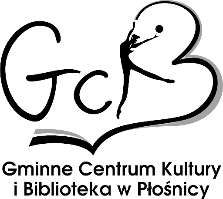 REGULAMIN DANCE SHOW PŁOŚNICA 2022Organizator : Gminne Centrum Kultury i Biblioteka  w Płośnicy .Termin: 15.05.2022r.Miejsce : Szkoła Podstawowa im. Ewy Szelburg Zarembiny w Płośnicy ul. Lipowa 5                  13-206 Płośnica CELE KONKURSU popularyzacja różnych form tanecznych,konfrontacja dorobku artystycznego zespołów dziecięcych i młodzieżowych,integracja środowiska tanecznego,rozwijanie wrażliwości artystycznej dzieci i młodzieży,wymiana pomysłów oraz doświadczeń w zakresie pracy z zespołami tanecznymi
Postanowienia ogólne dotyczące przeglądu.Łączny czas prezentacji nie może przekraczać dłużej niż 5 min.Podkłady muzyczne zespołów muszą być w Formacie MP3 lub AUDIO ,dostarczone do 06.05.2022r. wraz z kartami zgłoszeń.Łączna ilość osób –max 30  Postanowienia ogólne dotyczące solistów Każdy z instruktorów może zgłosić tylko i wyłącznie 3 osoby  z jednej grupy.Solówka nie może przekraczać 45s.Konkurs solistów   będzie przebiegał w trzech etapach (ćwierćfinał, półfinał, finał) i polegał na  zaprezentowaniu siebie oraz swoich umiejętności tanecznych podczas podkładu muzycznego wybranego przez organizatora. Do ostatniego etapu (finał) dostaną się osoby, wybrane przez Jury gdzie zaprezentują się indywidualnie do wybranego przez siebie podkładu muzycznegoSą 3 kategorie wiekowe:     - 4-7 lat           - 8-13 lat           - 14-18 lat  Dane techniczne :Rejestracja w godzinach 12.00-13.00Próby parkietu od 12.00-13.30Każdy z zespołów prezentuje układy taneczne według listy ustalonej uprzednio przez Organizatora. Dance Show rozpocznie się od konkursu solówek.   Prezentacje solistów i zespołów odbędą się w hali sportowej. Podkłady muzyczne (zespołów i solistów) muszą być w Formacie MP3 lub MP4 ,dostarczone do 06.05.2020r. wraz z kartami zgłoszeń. Wszyscy tancerze zobowiązują się do używania baletek, obuwia sportowego  z białą podeszwą , lub tańczenia bez obuwia. Uczestnicy przeglądu przyjeżdżają i ubezpieczają się na własny koszt.Uczestnicy lub instytucje delegujące pokrywają koszt  wyżywienia.Jednostka delegująca uczestników musi zapewnić opiekę swoim podopiecznym.Organizator nie odpowiada za rzeczy pozostawione w szatniach Hali Sportowej w Płośnicy.Organizator nie ponosi żadnej odpowiedzialności za urazy powstałe podczas trwania konkursu. Nagrody :   Organizator przewiduje statuetki oraz dyplomy.Kartę zgłoszenia prosimy dosłać na adres mailowy dariapiotrowicz5@gmail.com gckibplosnica@gmail.com lub pocztą tradycyjną na adres Gminne Centrum Kultury i Biblioteka w Płośnicy. ul. Kościelna 38, 13-206 Płośnica do dnia 06.05.2022r. Telefon do kontaktu 782 501 998.  